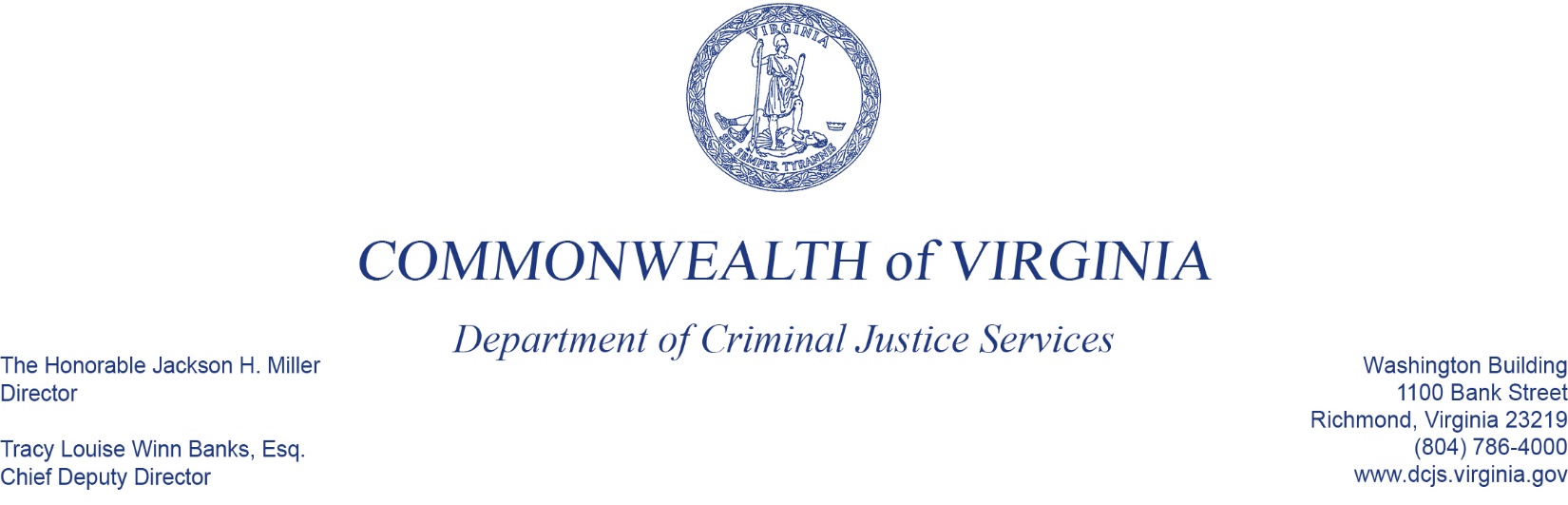 To:	Criminal Justice Services Board Grants Committee
From:	Ed Holmes, Juvenile Justice Program Analyst  
Date:	June 2, 2022
Re:	Juvenile Justice and Delinquency Prevention Grant Program  As some of you may recall, the Juvenile Justice and Delinquency Prevention Act requires that we have an advisory committee that meets specific composition requirements as designated by the Act. In Virginia, the Advisory Committee on Juvenile Justice and Prevention (ACJJP) is the committee designated by the COV to serve that function. Through the Act, we are required to give that committee an opportunity to review and comment on JJDP grants. For this reason, our advisory committee essentially performs the work of the Grants Committee for JJDP grants.On April 19, 2022, the ACJJP met and reviewed the 13 new grants before it, and has made recommendations for funding. These recommendations will be included in the packet that you all consider at Board meeting next week. You have in front of you an overall summary of those 13 grant recommendations.No action is required from you all today, but we wanted to call it to your attention, and offer the opportunity to ask questions.